	               Số : _____/VL13                                TP. Hồ Chí Minh, ngày 29 tháng 01 năm 2013	BÁO CÁO TÌNH HÌNH QUẢN TRỊ CÔNG TYnăm 2012- Tên công ty: CÔNG TY CỔ PHẦN VIỄN LIÊN       - Địa chỉ trụ sở chính: 86 Trần Trọng Cung, P. Tân Thuận Đông, Quận 7, Tp HCM          - Điện thoại: 3773 2896           Fax: 3773 2897          Email: unico@hcm.vnn.vn- Vốn điều lệ: 94.844.680.000- Mã chứng khoán: UNII. Hoạt động của Hội đồng quản trị:1. Các cuộc họp của HĐQT: 2. Hoạt động giám sát của HĐQT đối với Ban Giám đốc: Thông qua Ban kiểm soát để kiểm tra thường xuyên hoạt động SXKD của Ban Giám đốc theo đúng nghị quyết HĐQT, nghị quyết Đại hội cổ đông thường niên năm 2012.II. Các nghị quyết của Hội đồng quản trị : IV. Giao dịch của cổ đông nội bộ/ cổ đông lớn và người liên quan : không có                                                                          Chủ tịch HĐQT									   PHẠM ĐÌNH DŨNG	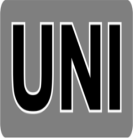 COÂNG TY COÅ PHAÀN VIEÃN LIEÂN86 Traàn Troïng Cung, Q7, TP. HCMTel : 7 732896    Fax: 7 732897Email: unnico@hcm.vnn.vn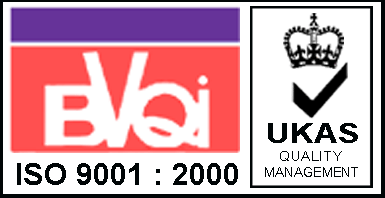 COÄNG HOØA XAÕ HOÄI CHUÛ NGHÓA VIEÄT Ñoäc laäp - Töï do - Haïnh phuùcKính gửi:- Ủy ban Chứng khoán Nhà nước- Sở Giao dịch Chứng khoán Hà NộiSttThành viên HĐQTChức vụSố buổi họp tham dựTỷ lệLý do không tham dự1Ông Phạm Đình DũngChủ tịch HĐQT5100%2Ông Phạm Hữu XuânỦy Viên HĐQT5100%3Ông Huỳnh Phan Thanh VũỦy Viên HĐQT5100%4Ông Trần Thắng CôngỦy Viên HĐQT3100%5Ông Nguyễn Cao PhongỦy Viên HĐQT3100%6Bà Phan Thị PhụngTrưởng ban kiểm soát5100%7Bà Võ Hồng HạnhBan kiểm soát5100%8Bà Nguyễn T Kim PhượngBan kiểm soát3100%SttSố nghị quyếtNgàyNội dung101/NQ-201230/03/2012Triển khai hoạt động sản xuất kinh doanh, đầu tư năm 2012202/NQ-201230/06/2012Nghị quyết Đại hội cổ đông thường niên năm 2012304/HĐQT.1206/08/2012Nghị quyết thực hiện tạm ứng cổ tức đợt 1 năm 2012405/HĐQT.1216/08/2012Nghị quyết thanh toán trái tức năm 2012 và chuyển đổi Trái phiếu thành Cổ phiếu506/HĐQT.1212/10/2012Nghị quyết thực hiện mua 10% cổ phiếu quỹ607/HĐQT.1214/11/2012Biên bản HĐQT V/v phát hành bảo lãnh ngân hàng TMCP Hàng Hải VN- CN HCM